СПРАВКАо поступивших предложениях (замечаниях) в рамках проведенияпубличных консультаций в целях оценки регулирующего воздействияпроекта «Порядка оформления и содержания плановых (рейдовых) заданий на проведение плановых (рейдовых) осмотров (обследований), а также порядок оформления результатов плановых (рейдовых) осмотров (обследований) при осуществлении муниципального земельного контроля в границах Дальнегорского городского округа» Начальник отдела земельных отношений Управления муниципального имущества администрации Дальнегорского городского округа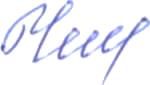 Наименование и адрес организации, Ф.И.О. и адрес физического лица, направивших предложения (замечания)Предложение (замечание), поступившее в рамках проведения публичных консультацийПримечаниеВ ходе проведения публичных консультаций предложения (замечания) не поступалиВ ходе проведения публичных консультаций предложения (замечания) не поступалиВ ходе проведения публичных консультаций предложения (замечания) не поступали